INTRODUCTIONThe Department of I&E, CET, Bhubaneswar is going to conduct a Faculty Development programme on “Signal Processing in Instrumentation and Communication-Recent Advances” at CET, Bhubaneswar from 25th- 30th December, 2019. The FDP is a unique opportunity to participate and understand the recent developments in instrumentation as well as electrical communication for dealing with future challenges which is essential for one’s professional growth and sustainability in this dynamically changing technology scenario. This program will give participants a broad understanding of different  methodologies  and techniques  applied in the field of instrumentation and communication. The prime objective of the FDP is to develop and update the basics and to be aware of the current trends of technologies in this field. This is likely to enhance research   and developmental activities among faculties. The programme is generic in nature for satisfying the needs of faculty members pursuing their higher studies from academic institutions of different disciplines. The lectures will be delivered by faculties from IITs, NITs, scientists from central institutions and also experienced personnel from Industries. The course content is also helpful to faculties from other disciplines like Electrical Engg, Mechanical Engg (working in the field of Mechatronics) and most circuit branches.  Therefore, Department of Instrumentation and Electronics Engineering, CET Bhubaneswar takes this opportunity to extend a hearty invitation to all to attend the FDP.Course ContentsOverview, History and brief idea about Instrumentation in generalApplications of modern signal processing in various aspects of instrumentationApplications of soft computingAdvances in Electrical communicationsSignal processing for IF/RF, optical communicationsBiomedical InstrumentationExposure to instrumentation and communication in MATLAB /LABVIEW/FPAA/DSP kits    Registration Fee: Internal participants:   NilOutside participants:     Rs 1000/-  (Drafts  should be prepared in   favour   of  Principal, CET, Bhubnaeswar) Accommodation: The participants will arrange their own accommodation.TA/DA:  No TA/DA will be given to the participantsHow to reach:  The college is located at Techno Campus, Ghatikia, Kalinga Nagar, Bhubaneswar, Odisha, Odisha.   About 2 Kms away from Khandagiri cave (Tourist spot), 3.5 Kms from govt bus stop (Baramunda), 11 kms from Bhubaneswar railway station and 7 kms from airport approx. Important DatesLast date for the receipt of duly forwarded applications:      15 Mar 2019Intimation to participants:  16~20 Mar 2019For details, visit website:    www.cet.edu.inContactDr. K.C. Bhuyan/Ms. R.R. SahooDept. of Instrumentation and Electronics Engg College of Engineering and Technology, Bhubaneswar- 751003Emails:   srashmi.rekha@gmail.comkcbhuyan@cet.edu.in/ kanhu2006@gmail.comContact No.s:  +91-9437907886 (Dr.K.C. Bhuyan)+91-9439850854 (Ms. R.R.sahoo)       Official e-mail:  hodie@cet.edu.in  About the CollegeCollege of Engineering and Technology (CET) was established in the year of 1981 to meet the growing technical manpower need of the state. Initially it was under control of OUAT. Later it has become a constituent college of Biju Patnaik University of Technology, Rourkela with effect from 09.07.2002 as per section -37(1) of BPUT act 2002.  At present the institute is running in a new campus having an area of 100 acres at Kalinga Nagar, Bhubanesawr about 2 Kms away from Khandagiri. The college offers a five-year under-graduate degree course in Architecture and four yr degree  courses in Biotechnology, Civil Engg, Electrical Engg,  Computer Sc & Engg, Electrical Engg, Fashion and Apparel Technology, Information Technology,  Instrumentation & Electronics Engg, Mechanical Engg and Textile Engg.   Out of above above nine programs,   four courses like Comp Sc & Engg, Biotechnology, Information Technology and Fashion Technology are running as Self-financing courses.  In addition to above UG programs, there are several PG programs in various departments.  It is a premiere institute in the State of Odisha during last three decades. CET has established its reputation for its excellence in teaching combined with professional development of its students and staff. About the DepartmentThe Department of Instrumentation and Electronics Engg is one of the premier departments of the institution. It was established in the year of 1992 with an intake of 30 students. Now the student strength has been increased to 120 in UG and three new PGs (Electronics & Instrumentation, Signal Processing and Electronics & Communication Engg). The placement status of the department, which has been a record for the institution, is more than 95% till date. The department has well-equipped laboratories with facilities in different domains like Process Control, Instrumentation Device Lab, Instrumentation System Lab, VLSI Lab and Communication Lab. Also computing facilities like MATLAB, LABVIEW, VLSI (Xilinx) and Code composer Studios are available for the students and faculties. FacilitiesArrangements for working lunch and tea snacks will be made by the institute during the program. There is no provision for TA/DA/accommodation for the participants. However, on prior request nearby Hotels may be booked on behalf of the participants on payment basis. Certificates will be provided only to those participants, who attend the FDP for the whole duration. REGISTRATION FORM    A Faculty Development   Program (FDP) onSIGNAL PROCESSING IN INSTRUMENTATION AND COMMUNICATION - RECENT ADVANCES SPICRA- 201925-30th Mar 2019Name: ____________________________________Designation & Dept : _______________________Organization: _____________________________ Academic Qualifications: ___________________ Yrs of Experience __________________________Address for communication:  _______________________________________  _______________________________________  _______________________________________Ph. No./Mob.:_____________________________E-mail: __________________________________This is to certify that the above information furnished by me is correct to the best of my knowledge and belief.Date:                                 Signature  of the applicant(Head of the Institution/ Department)                                       (Seal)ADVISORY COMMITTEECHIEF PATRON	      Prof. C.R.Tripathy   Vice Chancellor         BPUT,  Odisha PATRON	      Prof. P K Patra                                              Principal, CET  TEQIP COORDINATOR      Prof. L.N.Panda  TEQIP NODAL OFFICER     Prof. K.N.Das  (Finance) CHAIR PERSON	    Prof A Tripathy                                             (Head, I & E Dept.) COORDINATORs	    Dr. A.Tripathy                                               Dr. K.C. Bhuyan                                             Ms. R.R. SahooORGANIZING COMMITTEEProf  S.Behera, PIC AdministrationProf  P.K.Satapathy, PIC Students AffairsProf  A.K.Barishal, PIC AcademicsProf  A.K. Mohanty, HoD Mechanical EnggProf  D.P.Satapathy, HoD Civil EnggProf M.Viswavandya, HoD Electrical EnggProf  R.K.Dash, HoD ITProf  J Mishra, HoD MCAProf  S.Mohapatra, HoD Comp. Sc & EnggProf  M.N.Patnaik, HoD, Bio-Tech. EnggProf  B.P. Dash, HoD Textile EnggProf  A.K.Dash HoD F &AT EnggProf  B.Ojha, HoD PhysicsProf  G.Pradhan, HoD Math and HumanitiesProf  Chandrabhanu Mishra, I&E EnggProf  T.K.Patra, I&E EnggProf  M.C.Tripathy, I&E EnggProf  A. Tripathy, HoD I&E Engg How to apply:  Interested candidates need to apply in prescribed format to the conveners. The no. of seats is limited to around 40. The participants will be selected on first cum first serve basis.  TEQIP-III   SPONSOREDFACULTY  DEVELOPMENT  PROGRAMME onSIGNAL PROCESSING IN INSTRUMENTATION AND COMMUNICATION - RECENT ADVANCES  2019SPICRA- 2019(Mar 25-30, 2019)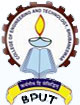                           COORDINATORS                              Dr. A.TripathyDr. K.C. BhuyanMs. R.R. SahooOrganized byDepartment of  Instrumentation   and   Electronics Engg, BhubaneswarCollege of Engineering and Technology (CET), Bhubaneswar (Autonomous)(A constituent college of BPUT, Odisha)Ghatikia, Techno Campus, Bhubaneswar-751003 Website:  www.cet.edu.in. 